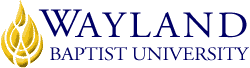 Virtual Campus School of BusinessSyllabus2. UNIVERSITY MISSION STATEMENTWayland Baptist University exists to educate students in an academically challenging, learning-focused and distinctively Christian environment for professional success, lifelong learning, and service to God and humankind.3. COURSE NUMBER & NAME: MGMT 6309-VC01, Seminar in Business Ethics4. TERM: Summer, 20185. INSTRUCTOR: Dr. Tommy Taylor6. CONTACT INFORMATION:Office phone: 270-994-0347WBU Email: thomas.taylor@wayland.wbu.eduCell phone: 270-994-03477. OFFICE HOURS, BUILDING & LOCATION:      Virtual Campus. Contact via WBU email preferred8. COURSE MEETING TIME & LOCATION:Virtual Campus-Online through Blackboard9. CATALOG DESCRIPTION: Examination of current issues in business ethics including stakeholders and agency theory, the link between ethical climates in an organization and organizational success, social responsibility and sustainability and business performance, case studies of ethical failures and successes by business, and other topics.10. PREREQUISITE: N/A11. REQUIRED TEXTBOOK AND RESOURCE MATERIAL: 12. OPTIONAL MATERIALS  N/A13. COURSE OUTCOMES AND COMPETENCIES:Critique and synthesize theories in business ethicsPropose research projects that extend or combine research in business ethicsApply business ethics theories to current management problems14. ATTENDANCE REQUIREMENTS:As stated in the Wayland Catalog, students enrolled at one of the University’s external campuses should make every effort to attend all class meetings. All absences must be explained to the instructor, who will then determine whether the omitted work may be made up. When a student reaches that number of absences considered by the instructor to be excessive, the instructor will so advise the student and file an unsatisfactory progress report with the campus executive director. Any student who misses 25 percent or more of the regularly scheduled class meetings may receive a grade of F in the course. Additional attendance policies for each course, as defined by the instructor in the course syllabus, are considered a part of the University’s attendance policy.15. STATEMENT ON PLAGIARISM & ACADEMIC DISHONESTY:Wayland Baptist University observes a zero tolerance policy regarding academic dishonesty. Per university policy as described in the academic catalog, all cases of academic dishonesty will be reported and second offenses will result in suspension from the university.16. DISABILITY STATEMENT:In compliance with the Americans with Disabilities Act of 1990 (ADA), it is the policy of Wayland Baptist University that no otherwise qualified person with a disability be excluded from participation in, be denied the benefits of, or be subject to discrimination under any educational program or activity in the university. The Coordinator of Counseling Services serves as the coordinator of students with a disability and should be contacted concerning accommodation requests at (806) 291-3765. Documentation of a disability must accompany any request for accommodations.17. COURSE REQUIREMENTS and GRADING CRITERIA:	Grading Criteria:				          Points	Midterm Assessment					200	Final Assessment					200	Article Summaries (8 x 25)				200	Weekly Discussions (8 x 25)				200	Final Paper						200		TOTAL					            1000	Grading Scale:		100-90 = A		89-80 = B		79-70 = C		69-60 = D		Below 60 = F		W = Approval Withdrawal		WP= Approved Withdrawal Passing		WF= Withdrawal Failing		I = Incomplete17.1 Include Grade Appeal Statement: “Students shall have protection through orderly procedures against prejudices or capricious academic evaluation. A student who believes that he or she has not been held to realistic academic standards, just evaluation procedures, or appropriate grading, may appeal the final grade given in the course by using the student grade appeal process described in the Academic Catalog. Appeals  may  not  be  made  for  advanced  placement  examinations  or  course bypass examinations. Appeals are limited to the final course grade, which may be upheld, raised, or lowered at any stage of the appeal process. Any recommendation to lower a course grade must be submitted through the Vice President of Academic Affairs/Faculty Assembly Grade Appeals Committee for review and approval. The Faculty Assembly Grade Appeals Committee may instruct that the course grade be upheld, raised, or lowered to a more proper evaluation.”18. TENTATIVE SCHEDULEProfessor reserves the right to alter this schedule as needed. Students will be given appropriate advanced notice of any changes to course schedule and/or assignments19. ADDITIONAL INFORMATIONWeekly Discussion:Students are required to answer all the discussion questions posted by the instructor. Students are encouraged to dialogue with each other in the discussion thread. A total of (1) substantive response to each Discussion Question, followed by (2) responses to classmates during the week the discussion is. Below is the grading rubric for discussion participation:Threaded Discussions are designed for maximum student participation and engagement. It is critical for the success of these courses that students contribute to the Threaded Discussions in a timely manner. Therefore, no late postings to the Threaded Discussions will be accepted without prior arrangement with the instructor.Article Summaries:Students will research and write up summaries of “Ethics and Leadership” related articles utilizing peer reviewed sources published within the last (5) years. Assignment details are outlined in detail within the course pages in Blackboard. The criteria for grading the course project is as follows:Final Paper:Students will complete one research paper for this class. The topic must have direct relation to the Ethical topics discussed in the articles used for this course. The Final Paper should be a minimum of fifteen (15) pages of content, excluding cover sheet, abstract, and references, and it should utilize at least ten scholarly sources (journal articles, not just websites). The sources may include the articles chosen for your “Article Summaries assignment. Papers must utilize proper APA format. Topics for papers must also be approved by the professor. Post your final paper topic to the Drop box for professor comments and approval. The paper will be submitted to Safe Assign. If Safe Assign detects more than a 25% match of previously written work, or use of direct quotes, you will need to revise your paper so that you do not exceed more than 25% use of direct quotes or previously submitted work for your program. Midterm & Final AssessmentsThere will be a midterm and final assessment for the course (refer to instructions in the Blackboard course). Both assignments will require that each student write up an article synthesis paper based on Articles provided by the Faculty member for these assignments. The assessments completion criteria will include:1.  Compare, contrast, and discuss the main points of the articles given2.  The length of both Assessments should be between 600-800 words in length3.  Standard APA format rules will be used for these assignments4. Completed Assessments will be posted by the due dates indicatedOther Important Information:Homework is due by 11:59 p.m. on the last day of the specified week (Central Time Zone).Late homework will result in a lower grade. A maximum of seven (7) days late will be allowed for any written article summary, assessment, or course research paper.Discussion question responses must occur during the week they are assigned. Final discussion posting must occur by Sunday midnight (Central time). Late discussion posting will result in a “0” score.Written work is graded on the basis of content first, but also on the quality of grammar and punctuation, which should go without saying at this doctoral level.All written assignments should be 12-point font and using APA Manuscript Writing Style.Questions concerning grades will be resolved within one week after the assignment has been returned.Unless noted as a group assignment, all work should be original work of the individual student. Academic honesty is expected of all students. Plagiarism, cheating, and other acts that lack academic honesty may result in a zero for the particular assignment.Your discussions and interactions need to remain professional and facilitate learning and growth.Always contact the professor if you need assistance.No work will be accepted after the last day of class!The professor reserves the right to make changes to the course syllabus, requirements, and expectations. Students will be notified well in advance of any changes.BOOKAUTHOREDYEARPUBLISHERISBN#UPDATEDLeadership and EthicsBoaks/Levine1st2017Bloomsbury9781-35002-82899/19/17WeekReadingAssignments1Ch 1. An Unjust Leader is No LeaderArticle Summary #1Discussion Board 12Ch 2. Rulers, Moralities, and LeadershipArticle Summary #2Discussion Board 23Ch 3. Authority and LeadershipArticle Summary #3Discussion Board 34Ch 4. Must Leadership be Undemocratic?Article Summary #4Discussion Board 45Ch 5. Plato’s Paradox of LeadershipMidterm AssessmentDiscussion Board 56Ch 6. The Ethics of Authentic LeadershipArticle Summary #5Discussion Board 67Ch. 7. Leadership and GenderArticle Summary #6Discussion Board 7; Submit Research Paper title and Description for Approval8Ch. 8 Leadership and StakeholdersArticle Summary 7Discussion Board 89Ch. 10 Leadership Ethics and AsymmetryArticle Summary 8Final Assessment10Student Selected ArticlesFinal Research Paper11Student Selected ArticlesFinal Research PaperNeeds ImprovementMeets Assignment CriteriaDemonstrates Excellence Meeting Assignment CriteriaLess than 15 pts.16-21 pts.22-25 pts.Writing style in APA has errors in grammar, spelling, and punctuation. The content does not demonstrate a clear understanding of the material. Limited use of applied learning and critical thinking. Citations are missing or not appropriately used.Writing style is appropriate in APA for the assignment, few errors in grammar, spelling, and punctuation. Good use of critical thinking and applied learning. Citations are adequate and appropriateWriting style is appropriate in APA for the assignment, no errors in grammar, spelling, and punctuation. Good use of critical thinking and applied learning. Well cited materials used.Needs ImprovementMeets Assignment CriteriaDemonstrates Excellence Meeting Assignment CriteriaLess than 15 pts.16-21 pts.22-25 pts.Writing style has errors in grammar, spelling, and punctuation. The content does not demonstrate a clear understanding of the article material. Limited use of applied learning to compare, contrast, and comment on articles content. Format is not in standard APA. Citations are missing or not appropriateWriting style is appropriate for the assignment, few errors in grammar, spelling, and punctuation. Good use of thoughtful analyses and applied learning for the article summary. Format is APA. Citations used are adequate and appropriate.Writing style is appropriate for the article summary assignment, no errors in grammar, spelling, and punctuation. Good use of applied learning, analyses, and critical thinking to summarize the article content. Format is APA. Well cited materials used.